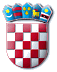 REPUBLIKA HRVATSKAMINISTARSTVO RADA, MIROVINSKOGA SUSTAVA, OBITELJI I SOCIJALNE POLITIKEOPIS POSLOVA, PODACI O PLAĆI RADNOG MJESTA, PRAVNI IZVORI ZA PRIPREMU KANDIDATA/KINJA ZA TESTIRANJE TE SADRŽAJ I NAČIN TESTIRANJA PO JAVNOM NATJEČAJU KLASA: 112-02/21-01/117,URBROJ: 524-02-01-01/3-21-1, od 22. studenoga 2021. godineZagreb, studeni 2021. godineOPIS POSLOVA, PODACI O PLAĆI RADNOG MJESTA TE PRAVNI IZVORI ZA PRIPREMU KANDIDATA/KINJA ZA TESTIRANJEUPRAVA ZA RAD I ZAŠTITU NA RADUSektor za kolektivne radne odnose i međunarodnu suradnju na području rada Služba za kolektivne radne odnose i administrativnu suradnju u području upućivanja radnika1. Viši/a stručni/a referent/ica – 1 izvršitelj/ica (r.m.br. 105.)OPIS POSLOVA:Izvod iz Pravilnika o unutarnjem redu Ministarstva rada, mirovinskoga sustava, obitelji i socijalne politikepriprema i izrađuje jednostavnija mišljenja, bilješke, podloge, analize, izvješća i podneske;sudjeluje u prikupljanju podataka, izradi podloga, izradi izvješća iz djelokruga Službe te koordinaciji nadležnih tijela vezanih uz upućivanje radnika u Republiku Hrvatsku;vodi evidenciju reprezentativnih sindikata i udruga poslodavaca, kao i evidenciju kolektivnih ugovora koja se vodi u Ministarstvu;periodično izrađuje ažurirani popis svih sindikata, udruga poslodavaca i njihovih udruga više razine u Republici Hrvatskoj na temelju podataka dostavljenih iz registra udruga koji se vode u županijskim uredima;dostavlja tražene podatke i isprave iz djelokruga Službe na zahtjev stranaka, državnih tijela i sudova;sudjeluje u poslovima vođenja registra udruga;sudjeluje u pripremi sjednica, obradi zahtjeva i materijala i akata Povjerenstva za utvrđivanje reprezentativnosti;sudjeluje u poslovima nacionalne kontaktne točke za administrativnu suradnju pri transnacionalnom pružanju usluga i upućivanje radnika u Republiku Hrvatsku;sudjeluje u aktivnostima koordinacije drugih tijela u čijoj je nadležnosti izrada i primjena propisa koji se tiču područja upućivanja radnika, prikuplja materijale i podatke za ažuriranje jedinstvene mrežne stranice za informiranje stranih poslodavaca i radnika upućenih na rad u Republiku Hrvatsku te sudjeluje u održavanju te mrežne stranice;sudjeluje u aktivnostima planiranja i provedbe projekata Europske unije i drugih međunarodnih organizacija koji se odnose na područja iz djelokruga Službe;prati domaće i strane propise, stajališta sudske prakse, konvencije i preporuke Međunarodne organizacije rada, Vijeća Europe i Europske unije, kao i međunarodne ugovore iz djelokruga Službe vezano uz područje slobode organiziranja i udruživanja, pravo na kolektivno pregovaranje te upućivanje radnika;obavlja druge poslove po uputi i nalogu nadređenih.PODACI O PLAĆI RADNOG MJESTA:Na temelju članka 108. Zakona o državnim službenicima i namještenicima („Narodne novine“, broj 27/01), a u vezi s člankom 144. stavkom 2. Zakona o državnim službenicima („Narodne novine”, broj 92/05, 107/07, 27/08, 34/11, 49/11, 150/11, 34/12, 49/12 – pročišćeni tekst, 37/13, 38/13, 138/15 – Odluka Ustavnog suda Republike Hrvatske, 61/17, 70/19 i 98/19), plaću radnog mjesta višeg stručnog referenta čini umnožak koeficijenta složenosti poslova radnog mjesta koji, sukladno Uredbi o nazivima radnih mjesta i koeficijentima složenosti poslova u državnoj službi („Narodne novine“, broj 37/01, 38/01 – ispravak, 71/01, 89/01, 112/01, 7/02 – ispravak, 17/03, 197/03, 21/04, 25/04 – ispravak, 66/05, 131/05, 11/07, 47/07, 109/07, 58/08, 32/09, 140/09, 21/10, 38/10, 77/10, 113/10, 22/11, 142/11, 31/12, 49/12, 60/12, 78/12, 82/12, 100/12, 124/12, 140/12, 16/13, 25/13, 52/13, 96/13, 126/13, 2/14, 94/14, 140/14, 151/14, 76/15, 100/15, 71/18, 73/19 i 63/21), iznosi 0,970 i osnovice za izračun plaće, uvećan za 0,5% za svaku navršenu godinu radnog staža. Osnovica za izračun plaće državnih službenika i namještenika utvrđena je Kolektivnim ugovorom za državne službenike i namještenike („Narodne novine“, broj 112/17, 12/18, 2/19 – Dodatak I., 119/19 – Dodatak II. i 66/20 – Dodatak III.) te od 1. siječnja 2021. godine, iznosi 6.044,51 kuna bruto.PRAVNI IZVORI ZA PRIPREMU KANDIDATA/KINJA ZA TESTIRANJE:Pitanja se temelje na sljedećim izvorima:Zakon o reprezentativnosti udruga poslodavaca i sindikata („Narodne novine“, broj 93/14 i 26/15)Zakon o radu („Narodne novine“, broj 93/14,127/17 i 98/19), Glava IV. - Kolektivni radni odnosi (članci  165. – 220.).UPRAVA ZA TRŽIŠTE RADA I ZAPOŠLJAVANJESektor za zapošljavanje Služba za aktivnu politiku zapošljavanja2. Viši/a stručni/a savjetnik/ca – 1 izvršitelj/ica (r.m.br. 124.)OPIS POSLOVA:Izvod iz Pravilnika o unutarnjem redu Ministarstva rada, mirovinskoga sustava, obitelji i socijalne politikeizrađuje akte i stručne podloge za definiranje politika tržišta rada i zapošljavanja; izrađuje mišljenja i tumačenja propisa iz djelokruga Službe; koordinira i sudjeluje u izradi sektorskih strateških i planskih dokumenta u području tržišta rada i zapošljavanja;prati propise te strateške dokumente i planove s područja tržišta rada i zapošljavanja te vezanih sektorskih politika; definira mjere aktivne politike zapošljavanja u skladu s ciljevima i potrebama tržišta rada; prati mjere aktivne politike zapošljavanja u skladu s ciljevima i potrebama tržišta rada;izrađuje mišljenja na nacrte i prijedloge propisa iz djelokruga drugih državnih tijela; prikuplja i prati statističke podatke o kretanjima na tržištu rada na nacionalnoj i EU razini te izrađuje pripadajuće analize, prati smjernice i preporuke Europske unije te na osnovu njih predlaže nacionalne politike zapošljavanja;prati politike zapošljavanja stranaca sukladno stanju i potrebama tržišta rada;koordinira i provodi aktivnosti vezane uz promicanje slobodnog kretanja radnika Europske unije;priprema programe i projekte iz područja tržišta rada i zapošljavanja financirane iz fondova Europske unije, sudjeluje u njihovoj provedbi i praćenju;sudjeluje u postupcima sklapanja međunarodnih ugovora u području zapošljavanja i prati njihovu provedbu;sudjeluje u radu međunarodnih tijela i tijela Europske unije vezanih uz tržište rada;prati ravnopravnost u području zapošljavanja i rada (uključujući posebna prava osoba s invaliditetom);obavlja druge poslove po uputi i nalogu nadređenih.PODACI O PLAĆI RADNOG MJESTA:Na temelju članka 108. Zakona o državnim službenicima i namještenicima („Narodne novine“, broj 27/01), a u vezi s člankom 144. stavkom 2. Zakona o državnim službenicima („Narodne novine”, broj 92/05, 107/07, 27/08, 34/11, 49/11, 150/11, 34/12, 49/12 – pročišćeni tekst, 37/13, 38/13, 138/15 – Odluka Ustavnog suda Republike Hrvatske, 61/17, 70/19 i 98/19), plaću radnog mjesta višeg stručnog savjetnika čini umnožak koeficijenta složenosti poslova radnog mjesta koji, sukladno Uredbi o nazivima radnih mjesta i koeficijentima složenosti poslova u državnoj službi („Narodne novine“, broj 37/01, 38/01 – ispravak, 71/01, 89/01, 112/01, 7/02 – ispravak, 17/03, 197/03, 21/04, 25/04 – ispravak, 66/05, 131/05, 11/07, 47/07, 109/07, 58/08, 32/09, 140/09, 21/10, 38/10, 77/10, 113/10, 22/11, 142/11, 31/12, 49/12, 60/12, 78/12, 82/12, 100/12, 124/12, 140/12, 16/13, 25/13, 52/13, 96/13, 126/13, 2/14, 94/14, 140/14, 151/14, 76/15, 100/15, 71/18, 73/19 i 63/21), iznosi 1,523 i osnovice za izračun plaće, uvećan za 0,5% za svaku navršenu godinu radnog staža. Osnovica za izračun plaće državnih službenika i namještenika utvrđena je Kolektivnim ugovorom za državne službenike i namještenike („Narodne novine“, broj 112/17, 12/18, 2/19 – Dodatak I., 119/19 – Dodatak II. i 66/20 – Dodatak III.) te od 1. siječnja 2021. godine, iznosi 6.044,51 kuna bruto.PRAVNI IZVOR ZA PRIPREMU KANDIDATA/KINJA ZA TESTIRANJE:Pitanja se temelje na sljedećem izvoru:Zakon o tržištu rada („Narodne novine“, broj 118/18 i 32/20).Služba za pravne poslove3. Viši/a upravni/a savjetnik/ca – 1 izvršitelj/ica (r.m.br. 127.)OPIS POSLOVA:Izvod iz Pravilnika o unutarnjem redu Ministarstva rada, mirovinskoga sustava, obitelji i socijalne politikeobavlja upravne i stručne poslove u vezi s normativnim uređenjem područja tržišta rada;izrađuje izvješća, pisana mišljenja i tumačenja o primjeni propisa iz djelokruga Službe;izrađuje mišljenja na nacrte i prijedloge propisa iz djelokruga drugih državnih tijela; obrađuje najsloženija pitanja iz upravnog područja Službe;prati propise te strateške dokumente i planove s područja tržišta rada i zapošljavanja te vezanih sektorskih politika; sudjeluje u izradi prijedloga, mišljenja i savjeta s drugim povezanim institucijama na tržištu rada;obavlja upravne i stručne poslove vezane uz vođenje evidencije agencija za privremeno zapošljavanje i agencija koje obavljaju djelatnosti u svezi sa zapošljavanjem; vodi prvostupanjski postupak i rješava u upravnim stvarima u vezi sa zahtjevima za stjecanje statusa integrativnih radionica i zaštitnih radionica za zapošljavanje osoba s invaliditetom;vodi drugostupanjski postupak i rješava u upravnim stvarima u vezi s ostvarivanjem prava radnika u slučaju stečaja poslodavca i u slučaju blokade računa poslodavca;vodi drugostupanjski postupak i rješava u upravnim stvarima u vezi s obvezom plaćanja novčane naknade u slučaju neispunjenja kvote za zapošljavanje osoba s invaliditetom;obavlja poslove upravnog nadzora nad Hrvatskim zavodom za zapošljavanje, Agencijom za osiguranje radničkih tražbina i Zavodom za vještačenje, profesionalnu rehabilitaciju i zapošljavanje osoba s invaliditetom te nad centrima za profesionalnu rehabilitaciju;prati uredbe, smjernice, odluke te preporuke i mišljenja institucija Europske unije i stajališta sudske prakse s područja tržišta rada i zapošljavanja te inicira i koordinira potrebne zakonodavne aktivnosti u cilju primjene i usklađivanja;sudjeluje u radu međunarodnih tijela i tijela Europske unije vezanih uz tržište rada i zapošljavanje;pruža pravnu podršku procesima povezivanja obrazovanja i tržišta rada;obavlja druge poslove po uputi i nalogu nadređenih.PODACI O PLAĆI RADNOG MJESTA:Na temelju članka 108. Zakona o državnim službenicima i namještenicima („Narodne novine“, broj 27/01), a u vezi s člankom 144. stavkom 2. Zakona o državnim službenicima („Narodne novine”, broj 92/05, 107/07, 27/08, 34/11, 49/11, 150/11, 34/12, 49/12 – pročišćeni tekst, 37/13, 38/13, 138/15 – Odluka Ustavnog suda Republike Hrvatske, 61/17, 70/19 i 98/19), plaću radnog mjesta višeg upravnog savjetnika čini umnožak koeficijenta složenosti poslova radnog mjesta koji, sukladno Uredbi o nazivima radnih mjesta i koeficijentima složenosti poslova u državnoj službi („Narodne novine“, broj 37/01, 38/01 – ispravak, 71/01, 89/01, 112/01, 7/02 – ispravak, 17/03, 197/03, 21/04, 25/04 – ispravak, 66/05, 131/05, 11/07, 47/07, 109/07, 58/08, 32/09, 140/09, 21/10, 38/10, 77/10, 113/10, 22/11, 142/11, 31/12, 49/12, 60/12, 78/12, 82/12, 100/12, 124/12, 140/12, 16/13, 25/13, 52/13, 96/13, 126/13, 2/14, 94/14, 140/14, 151/14, 76/15, 100/15, 71/18, 73/19 i 63/21), iznosi 1,523 i osnovice za izračun plaće, uvećan za 0,5% za svaku navršenu godinu radnog staža. Osnovica za izračun plaće državnih službenika i namještenika utvrđena je Kolektivnim ugovorom za državne službenike i namještenike („Narodne novine“, broj 112/17, 12/18, 2/19 – Dodatak I., 119/19 – Dodatak II. i 66/20 – Dodatak III.) te od 1. siječnja 2021. godine, iznosi 6.044,51 kuna bruto.PRAVNI IZVORI ZA PRIPREMU KANDIDATA/KINJA ZA TESTIRANJE:Pitanja se temelje na sljedećim izvorima:Zakon o tržištu rada („Narodne novine“, broj 118/18 i 32/20)Zakon o osiguranju radničkih tražbina („Narodne novine“, broj 70/17)Zakon o profesionalnoj rehabilitaciji i zapošljavanju osoba s invaliditetom („Narodne novine“, broj 157/13, 152/14, 39/18 i 32/20).UPRAVA ZA PROGRAME I PROJEKTESektor za vrednovanje, ugovaranje i financijsko upravljanje EU projekata Služba za vrednovanje i ugovaranje EU projekataOdjel za vrednovanje i ugovaranje EU projekata iz područja socijalne uključenosti i FEAD-a4. Viši/a stručni/a savjetnik/ca – 1 izvršitelj/ica (r.m.br. 274.)OPIS POSLOVA:Izvod iz Pravilnika o unutarnjem redu Ministarstva rada, mirovinskoga sustava, obitelji i socijalne politikeobavlja najsloženije stručne poslove koji se odnose na postupke vrednovanja i odabira projektnih prijedloga; priprema odluke o financiranju i ugovore o dodjeli bespovratnih sredstava s korisnicima; sudjeluje u pripremi i razvoju baze projekata; sudjeluje u pripremi evaluacija za programske dokumente (operativne programe) iz nadležnosti Odjela;sudjeluje u praćenju operacija/projekata i programa iz nadležnosti Odjela;sudjeluje na stručnim skupovima i u radu relevantnih radnih tijela na nacionalnoj i međunarodnoj razini; sudjeluje u pripremi internih procedura za provedbu svojih funkcija sukladno pravilnicima; osigurava čuvanje dokumenata i evidencije o provedbi funkcija radi osiguravanja odgovarajućeg revizijskog traga; prati nacionalne i međunarodne dokumente i propise na području socijalnog uključivanja i zapošljavanja, socijalne politike, kohezijske politike, strukturnih fondova; prema potrebi obavlja poslove temeljem imenovanja sukladno Priručniku o procedurama; sudjeluje u pripremi internih procedura i metodologije za administriranje i upravljanje programima i projektima financiranih iz sredstava Europske unije iz djelokruga ustrojstvene jedinice; priprema nacrte izvješća i akata na engleskom i hrvatskom jeziku u provedbi programa i projekata iz djelokruga ustrojstvene jedinice; analizira podatke iz djelokruga ustrojstvene jedinice; sudjeluje u organizaciji sastanaka i pripremi materijala za sastanke, vodi bilješke sa sastanaka; obavlja druge složene stručne poslove koji obuhvaćaju proučavanje i analizu dokumentacije, pripremu planova, predlaganje rješenja problema, savjetovanje unutar i izvan tijela, praćenje provedbe programa i projekata, uz povremeni nadzor te opće i specifične upute nadređenog službenika; prema potrebi, obavlja poslove temeljem imenovanja sukladno Priručniku o procedurama;redovito surađuje sa službenicima tijela uključenih u strukturu upravljanja fondovima Europske unije i po potrebi s nižim službenicima nadležnih tijela Europske komisije; odgovoran je za materijalne resurse s kojima radi i ispravnu promjenu metoda rada, postupaka i stručnih tehnika; obavlja i druge poslove u okviru svog djelokruga;obavlja druge poslove po uputi i nalogu nadređenih.PODACI O PLAĆI RADNOG MJESTA:Na temelju članka 108. Zakona o državnim službenicima i namještenicima („Narodne novine“, broj 27/01), a u vezi s člankom 144. stavkom 2. Zakona o državnim službenicima („Narodne novine”, broj 92/05, 107/07, 27/08, 34/11, 49/11, 150/11, 34/12, 49/12 – pročišćeni tekst, 37/13, 38/13, 138/15 – Odluka Ustavnog suda Republike Hrvatske, 61/17, 70/19 i 98/19), plaću radnog mjesta višeg stručnog savjetnika čini umnožak koeficijenta složenosti poslova radnog mjesta koji, sukladno članku 26.a Uredbe o nazivima radnih mjesta i koeficijentima složenosti poslova u državnoj službi („Narodne novine“, broj 37/01, 38/01 – ispravak, 71/01, 89/01, 112/01, 7/02 – ispravak, 17/03, 197/03, 21/04, 25/04 – ispravak, 66/05, 131/05, 11/07, 47/07, 109/07, 58/08, 32/09, 140/09, 21/10, 38/10, 77/10, 113/10, 22/11, 142/11, 31/12, 49/12, 60/12, 78/12, 82/12, 100/12, 124/12, 140/12, 16/13, 25/13, 52/13, 96/13, 126/13, 2/14, 94/14, 140/14, 151/14, 76/15, 100/15, 71/18, 73/19 i 63/21), iznosi 1,979 i osnovice za izračun plaće, uvećan za 0,5% za svaku navršenu godinu radnog staža. Osnovica za izračun plaće državnih službenika i namještenika utvrđena je Kolektivnim ugovorom za državne službenike i namještenike („Narodne novine“, broj 112/17, 12/18, 2/19 – Dodatak I., 119/19 – Dodatak II. i 66/20 – Dodatak III.) te od 1. siječnja 2021. godine, iznosi 6.044,51 kuna bruto.PRAVNI IZVORI ZA PRIPREMU KANDIDATA/KINJA ZA TESTIRANJE:Pitanja se temelje na sljedećim izvorima:Zakon o institucionalnom okviru za korištenje fondova Europske unije u Republici Hrvatskoj („Narodne novine“, broj 116/21)Zakon o uspostavi institucionalnog okvira za provedbu europskih strukturnih i investicijskih fondova u Republici Hrvatskoj u financijskom razdoblju 2014-2020 („Narodne novine“, broj 92/14)Uredba o tijelima u sustavima upravljanja i kontrole korištenja Europskog socijalnog fonda, Europskog fonda za regionalni razvoj i Kohezijskog fonda, u vezi s ciljem »Ulaganje za rast i radna mjesta« („Narodne novine“, broj 107/14, 23/15, 129/15, 15/17, 18/17, 46/21 i 49/21)Odluka o tijelima u Sustavu upravljanja, provedbe i kontrole korištenja Fonda europske pomoći za najpotrebitije u okviru Operativnog programa za hranu i/ili osnovnu materijalnu pomoć za razdoblje 2014. – 2020.  („Narodne novine“, broj 78/15 i 6/21) Operativni program Učinkoviti ljudski potencijali 2014.–2020. http://www.esf.hr/wordpress/wp-content/uploads/2021/10/Programme_2014HR05M9OP001_8_0_en.pdf Operativni program za hranu i/ili osnovnu materijalnu pomoć za razdoblje 2014.–2020. http://www.fead.hr/wp-content/uploads/2021/10/Programme_2014HR05FMOP001_5_0_en.pdf www.strukturnifondovi.hr www.esf.hr   www.fead.hr.Služba za financijsko upravljanje i tehničku pomoćOdjel za financijsko upravljanje i tehničku pomoć5. Viši/a stručni/a savjetnik/ca – 1 izvršitelj/ica (r.m.br. 278.)OPIS POSLOVA:Izvod iz Pravilnika o unutarnjem redu Ministarstva rada, mirovinskoga sustava, obitelji i socijalne politikeobavlja najsloženije stručne poslove koji obuhvaćaju pripremu prognoze korištenja sredstava i financijskih obveza po projektima/programima, odobrenje zahtjeva za isplatu te osiguravanje ukupnosti plaćanja javnog doprinosa (osim kod projekata za koje financiranje iz javnih sredstava osiguravaju druga, sektorski nadležna tijela); priprema odluke o povratu i osiguravanju povrata nepravilno utrošenih sredstava od strane korisnika; priprema financijski plan Ministarstva; priprema iskaz interesa i zahtjeva za nadoknadom sredstava u svojstvu korisničke institucije za ESF projekt tehničke pomoći; sudjeluje u pripremi internih procedura i metodologije za administriranje i upravljanje programima i projektima financiranih iz sredstava Europske unije iz djelokruga ustrojstvene jedinice; priprema nacrte izvješća i akata na engleskom i hrvatskom jeziku u provedbi programa i projekata iz djelokruga ustrojstvene jedinice; prikuplja i evidentira cjelokupnu dokumentaciju iz djelokruga Odjela u svrhu osiguravanja revizorskog traga;analizira podatke iz djelokruga ustrojstvene jedinice;sudjeluje u organizaciji sastanaka i pripremi materijala za sastanke, vodi bilješke sa sastanaka; obavlja druge složene stručne poslove koji obuhvaćaju proučavanje i analizu dokumentacije, pripremu planova, predlaganje rješenja problema, savjetovanje unutar i izvan tijela, praćenje provedbe programa i projekata, uz povremeni nadzor te opće i specifične upute nadređenog službenika; prema potrebi, obavlja poslove temeljem imenovanja sukladno Priručniku o procedurama; redovito surađuje sa službenicima tijela uključenih u strukturu upravljanja fondovima Europske unije i po potrebi s nižim službenicima nadležnih tijela Europske komisije;odgovoran je za materijalne resurse s kojima radi i ispravnu promjenu metoda rada, postupaka i stručnih tehnika;obavlja i druge poslove u okviru svog djelokruga;obavlja i druge poslove po uputi i nalogu nadređenih.PODACI O PLAĆI RADNOG MJESTA:Na temelju članka 108. Zakona o državnim službenicima i namještenicima („Narodne novine“, broj 27/01), a u vezi s člankom 144. stavkom 2. Zakona o državnim službenicima („Narodne novine”, broj 92/05, 107/07, 27/08, 34/11, 49/11, 150/11, 34/12, 49/12 – pročišćeni tekst, 37/13, 38/13, 138/15 – Odluka Ustavnog suda Republike Hrvatske, 61/17, 70/19 i 98/19), plaću radnog mjesta višeg stručnog savjetnika čini umnožak koeficijenta složenosti poslova radnog mjesta koji, sukladno članku 26.a Uredbe o nazivima radnih mjesta i koeficijentima složenosti poslova u državnoj službi („Narodne novine“, broj 37/01, 38/01 – ispravak, 71/01, 89/01, 112/01, 7/02 – ispravak, 17/03, 197/03, 21/04, 25/04 – ispravak, 66/05, 131/05, 11/07, 47/07, 109/07, 58/08, 32/09, 140/09, 21/10, 38/10, 77/10, 113/10, 22/11, 142/11, 31/12, 49/12, 60/12, 78/12, 82/12, 100/12, 124/12, 140/12, 16/13, 25/13, 52/13, 96/13, 126/13, 2/14, 94/14, 140/14, 151/14, 76/15, 100/15, 71/18, 73/19 i 63/21), iznosi 1,979 i osnovice za izračun plaće, uvećan za 0,5% za svaku navršenu godinu radnog staža. Osnovica za izračun plaće državnih službenika i namještenika utvrđena je Kolektivnim ugovorom za državne službenike i namještenike („Narodne novine“, broj 112/17, 12/18, 2/19 – Dodatak I., 119/19 – Dodatak II. i 66/20 – Dodatak III.) te od 1. siječnja 2021. godine, iznosi 6.044,51 kuna bruto.PRAVNI IZVORI ZA PRIPREMU KANDIDATA/KINJA ZA TESTIRANJE:Pitanja se temelje na sljedećim izvorima:Zakon o institucionalnom okviru za korištenje fondova Europske unije u Republici Hrvatskoj („Narodne novine“, broj 116/21)Zakon o uspostavi institucionalnog okvira za provedbu europskih strukturnih i investicijskih fondova u Republici Hrvatskoj u financijskom razdoblju 2014-2020 („Narodne novine“, broj 92/14)Uredba o tijelima u sustavima upravljanja i kontrole korištenja Europskog socijalnog fonda, Europskog fonda za regionalni razvoj i Kohezijskog fonda, u vezi s ciljem »Ulaganje za rast i radna mjesta« („Narodne novine“, broj 107/14, 23/15, 129/15, 15/17, 18/17, 46/21 i 49/21)Operativni program Učinkoviti ljudski potencijali 2014.–2020. http://www.esf.hr/wordpress/wp-content/uploads/2021/10/Programme_2014HR05M9OP001_8_0_en.pdf www.strukturnifondovi.hr  www.esf.hr.Odjel za financijsko upravljanje i kontrolu za FEAD6. Stručni/a suradnik/ca  – vježbenik/ca – 1 izvršitelj/ica (r.m.br. 284.)OPIS POSLOVA:Izvod iz Pravilnika o unutarnjem redu Ministarstva rada, mirovinskoga sustava, obitelji i socijalne politikeobavlja  stručne poslove koji uključuju pripremu prognoze korištenja sredstava i financijskih obveza po projektima/programima, provjeravanje i odobravanje korisnikovih zahtjeva, pruža podršku korisničkim institucijama te surađuje s voditeljem projekta tijekom provedbe operacija/projekata; sudjeluje u provedbenim radionicama za potencijalne prijavitelje; sudjeluje u pripremi financijskog plana Ministarstva; priprema izjave o izdacima;  sudjeluje u postupku odobravanja zahtjeva za nadoknadom sredstava u svojstvu Posredničkog tijela za FEAD projekt tehničke pomoći; sudjeluje u pripremi internih procedura i metodologije za administriranje i upravljanje programima i projektima financiranih iz sredstava Europske unije iz djelokruga ustrojstvene jedinice; priprema nacrte izvješća i akata na engleskom i hrvatskom jeziku u provedbi programa i projekata iz djelokruga ustrojstvene jedinice; prikuplja i evidentira cjelokupnu dokumentaciju iz djelokruga Odjela u svrhu osiguravanja revizorskog traga; analizira podatke iz djelokruga ustrojstvene jedinice; sudjeluje u organizaciji sastanaka i pripremi materijala za sastanke, vodi bilješke sa sastanaka; obavlja druge složene stručne poslove koji obuhvaćaju proučavanje i analizu dokumentacije, pripremu planova, predlaganje rješenja problema, savjetovanje unutar i izvan tijela, praćenje provedbe programa i projekata, uz povremeni nadzor te opće i specifične upute nadređenog službenika; prema potrebi, obavlja poslove temeljem imenovanja sukladno Priručniku o procedurama; redovito surađuje sa službenicima tijela uključenih u strukturu upravljanja fondovima Europske unije i po potrebi s nižim službenicima nadležnih tijela Europske komisije; odgovoran je za materijalne resurse s kojima radi i ispravnu promjenu metoda rada, postupaka i stručnih tehnika; obavlja i druge poslove u okviru svog djelokruga; obavlja druge poslove po uputi i nalogu nadređenih.PODACI O PLAĆI RADNOG MJESTA:Na temelju članka 108. Zakona o državnim službenicima i namještenicima („Narodne novine“, broj 27/01), a u vezi s člankom 144. stavkom 2. Zakona o državnim službenicima („Narodne novine”, broj 92/05, 107/07, 27/08, 34/11, 49/11, 150/11, 34/12, 49/12 – pročišćeni tekst, 37/13, 38/13, 138/15 – Odluka Ustavnog suda Republike Hrvatske, 61/17, 70/19 i 98/19), plaću radnog mjesta stručnog suradnika čini umnožak koeficijenta složenosti poslova radnog mjesta koji, sukladno članku 26.a Uredbi o nazivima radnih mjesta i koeficijentima složenosti poslova u državnoj službi („Narodne novine“, broj 37/01, 38/01 – ispravak, 71/01, 89/01, 112/01, 7/02 – ispravak, 17/03, 197/03, 21/04, 25/04 – ispravak, 66/05, 131/05, 11/07, 47/07, 109/07, 58/08, 32/09, 140/09, 21/10, 38/10, 77/10, 113/10, 22/11, 142/11, 31/12, 49/12, 60/12, 78/12, 82/12, 100/12, 124/12, 140/12, 16/13, 25/13, 52/13, 96/13, 126/13, 2/14, 94/14, 140/14, 151/14, 76/15, 100/15, 71/18, 73/19 i 63/21), iznosi 1,455 i osnovice za izračun plaće, uvećan za 0,5% za svaku navršenu godinu radnog staža. Osnovica za izračun plaće državnih službenika i namještenika utvrđena je Kolektivnim ugovorom za državne službenike i namještenike („Narodne novine“, broj 112/17, 12/18, 2/19 – Dodatak I., 119/19 – Dodatak II. i 66/20 – Dodatak III.) te od 1. siječnja 2021. godine, iznosi 6.044,51 kuna bruto. Za vrijeme trajanja vježbeničkog staža vježbenik ima pravo na 85% plaće poslova radnog mjesta najniže složenosti njegove vrste.PRAVNI IZVORI ZA PRIPREMU KANDIDATA/KINJA ZA TESTIRANJE:Pitanja se temelje na sljedećim izvorima:Zakon o institucionalnom okviru za korištenje fondova Europske unije u Republici Hrvatskoj („Narodne novine”, broj 116/21)Zakon o uspostavi institucionalnog okvira za provedbu europskih strukturnih i investicijskih fondova u Republici Hrvatskoj u financijskom razdoblju 2014-2020  („Narodne novine“, broj 92/14)Odluka o tijelima u Sustavu upravljanja, provedbe i kontrole korištenja Fonda europske pomoći za najpotrebitije u okviru Operativnog programa za hranu i/ili osnovnu materijalnu pomoć za razdoblje 2014. – 2020.  („Narodne novine“, broj 78/15 i 6/21) Operativni program za hranu i/ili osnovnu materijalnu pomoć za razdoblje 2014.–2020.   http://www.fead.hr/wp-content/uploads/2021/10/Programme_2014HR05FMOP001_5_0_en.pdf www.strukturnifondovi.hr  www.fead.hr.Sektor za nacionalne programe i projekte udrugaSlužba za pripremu i provedbu nacionalnih poziva7. Viši/a stručni/a savjetnik/ca – 1 izvršitelj/ica (r.m.br. 287.)OPIS POSLOVA:Izvod iz Pravilnika o unutarnjem redu Ministarstva rada, mirovinskoga sustava, obitelji i socijalne politikeobavlja najsloženije stručne poslove iz djelokruga Službe; sudjeluje u predlaganju prioritetnih područja za financiranje programa i projekata te sudjeluje u planiranju postupka dodjele financijskih potpora; neposredno provodi postupak pripreme i provedbe natječaja za dobivanje financijskih potpora, odobrava projektnu dokumentaciju u skladu sa selekcijskim kriterijima, sudjeluje u radu odbora za procjenu, priprema dokumentaciju za sastanke odbora za procjenu, pruža tehničku pomoć odboru za procjenu; izrađuje i priprema odluke o prihvatljivosti programa i projekata; izrađuje i priprema za potpis ugovore s odabranim provoditeljima programa i projekata; pruža podršku provoditeljima programa i projekata u pripremi projektne dokumentacije i provedbi programa i projekata, te osigurava provedbu programa i projekata u skladu s ugovorom; sudjeluje u predstavljanju uspješnih programa i projekata; priprema nacrte izvješća i akata o provedbi programa i projekata iz djelokruga Službe, analizira podatke iz djelokruga Službe, obavlja i druge stručne poslove koji obuhvaćaju proučavanje i analizu dokumentacije, savjetovanje unutar i izvan tijela, praćenje provedbe programa i projekata, uz povremeni nadzor te opće i specifične upute nadređenog službenika; odgovoran je za materijalne resurse s kojima radi i ispravnu primjenu metoda rada i postupaka i stručnih tehnika; obavlja druge poslove po uputi i nalogu nadređenih.PODACI O PLAĆI RADNOG MJESTA:Na temelju članka 108. Zakona o državnim službenicima i namještenicima („Narodne novine“, broj 27/01), a u vezi s člankom 144. stavkom 2. Zakona o državnim službenicima („Narodne novine”, broj 92/05, 107/07, 27/08, 34/11, 49/11, 150/11, 34/12, 49/12 – pročišćeni tekst, 37/13, 38/13, 138/15 – Odluka Ustavnog suda Republike Hrvatske, 61/17, 70/19 i 98/19), plaću radnog mjesta višeg stručnog savjetnika čini umnožak koeficijenta složenosti poslova radnog mjesta koji, sukladno Uredbi o nazivima radnih mjesta i koeficijentima složenosti poslova u državnoj službi („Narodne novine“, broj 37/01, 38/01 – ispravak, 71/01, 89/01, 112/01, 7/02 – ispravak, 17/03, 197/03, 21/04, 25/04 – ispravak, 66/05, 131/05, 11/07, 47/07, 109/07, 58/08, 32/09, 140/09, 21/10, 38/10, 77/10, 113/10, 22/11, 142/11, 31/12, 49/12, 60/12, 78/12, 82/12, 100/12, 124/12, 140/12, 16/13, 25/13, 52/13, 96/13, 126/13, 2/14, 94/14, 140/14, 151/14, 76/15, 100/15, 71/18, 73/19 i 63/21), iznosi 1,523 i osnovice za izračun plaće, uvećan za 0,5% za svaku navršenu godinu radnog staža. Osnovica za izračun plaće državnih službenika i namještenika utvrđena je Kolektivnim ugovorom za državne službenike i namještenike („Narodne novine“, broj 112/17, 12/18, 2/19 – Dodatak I., 119/19 – Dodatak II. i 66/20 – Dodatak III.) te od 1. siječnja 2021. godine, iznosi 6.044,51 kuna bruto.PRAVNI IZVORI ZA PRIPREMU KANDIDATA/KINJA ZA TESTIRANJE:Pitanja se temelje na sljedećim izvorima:Zakon o udrugama („Narodne novine“, broj 74/14, 70/17 i 98/19)Uredba o kriterijima, mjerilima i postupcima financiranja i ugovaranja programa i projekata od interesa za opće dobro koje provode udruge („Narodne novine“, broj 26/15 i 37/21).UPRAVA ZA OBITELJ I SOCIJALNU POLITIKUSektor za razvoj socijalnih politika Služba za politike za osobe s invaliditetom i druge socijalno osjetljive skupine8. Viši/a stručni/a savjetnik/ca – 1 izvršitelj/ica (r.m.br. 313.)OPIS POSLOVA:Izvod iz Pravilnika o unutarnjem redu Ministarstva rada, mirovinskoga sustava, obitelji i socijalne politikeobavlja najsloženije stručne poslove vezane uz stručnu analizu, praćenje i predlaganje mjera za unaprjeđenje i zaštitu prava osoba s invaliditetom i drugih socijalno osjetljivih skupina;izrađuje nacrte prijedloga zakona i drugih propisa u području zaštite osoba s invaliditetom i drugih socijalno osjetljivih skupna;sudjeluje u izradi nacrta prijedloga zakona i drugih propisa u području politika za socijalno osjetljive skupine  u nadležnosti drugih tijela državne uprave;prati, provodi i izrađuje izvješća o provedenim mjerama i aktivnostima iz strateških dokumenata iz nadležnosti Službe; obavlja poslove vezane uz međuresornu koordinaciju iz nadležnosti Službe;sudjeluje u poslovima vezanim uz procjenu udovoljavanja kriterijima za osiguravanje usluge osobnog asistenta korisnicima;sudjeluje u posredovanju u međunarodnoj pravnoj pomoći između centara za socijalnu skrb i tijela drugih država putem tijela nadležnog za vanjske i europske poslove; surađuje s drugim tijelima državne uprave, jedinicama lokalne i područne (regionalne) samouprave, stručnim, znanstvenim, vladinim i nevladinim ustanovama i organizacijama civilnoga društva u zemlji i inozemstvu u obavljanju poslova iz nadležnosti Službe;izrađuje izvješća te postavlja i ostvaruje ciljeve i mjere iz svoga djelokruga; sudjeluje u organizaciji stručnih skupova usmjerenih promociji politika iz nadležnosti Službe;obavlja druge poslove po uputi i nalogu nadređenih.PODACI O PLAĆI RADNOG MJESTA:Na temelju članka 108. Zakona o državnim službenicima i namještenicima („Narodne novine“, broj 27/01), a u vezi s člankom 144. stavkom 2. Zakona o državnim službenicima („Narodne novine”, broj 92/05, 107/07, 27/08, 34/11, 49/11, 150/11, 34/12, 49/12 – pročišćeni tekst, 37/13, 38/13, 138/15 – Odluka Ustavnog suda Republike Hrvatske, 61/17, 70/19 i 98/19), plaću radnog mjesta višeg stručnog savjetnika čini umnožak koeficijenta složenosti poslova radnog mjesta koji, sukladno Uredbi o nazivima radnih mjesta i koeficijentima složenosti poslova u državnoj službi („Narodne novine“, broj 37/01, 38/01 – ispravak, 71/01, 89/01, 112/01, 7/02 – ispravak, 17/03, 197/03, 21/04, 25/04 – ispravak, 66/05, 131/05, 11/07, 47/07, 109/07, 58/08, 32/09, 140/09, 21/10, 38/10, 77/10, 113/10, 22/11, 142/11, 31/12, 49/12, 60/12, 78/12, 82/12, 100/12, 124/12, 140/12, 16/13, 25/13, 52/13, 96/13, 126/13, 2/14, 94/14, 140/14, 151/14, 76/15, 100/15, 71/18, 73/19 i 63/21), iznosi 1,523 i osnovice za izračun plaće, uvećan za 0,5% za svaku navršenu godinu radnog staža. Osnovica za izračun plaće državnih službenika i namještenika utvrđena je Kolektivnim ugovorom za državne službenike i namještenike („Narodne novine“, broj 112/17, 12/18, 2/19 – Dodatak I., 119/19 – Dodatak II. i 66/20 – Dodatak III.) te od 1. siječnja 2021. godine, iznosi 6.044,51 kuna bruto.PRAVNI IZVORI ZA PRIPREMU KANDIDATA/KINJA ZA TESTIRANJE:Pitanja se temelje na sljedećim izvorima:Zakon o socijalnoj skrbi („Narodne novine“, broj 157/13, 152/14, 99/15, 52/16, 16/17, 130/17, 98/19, 64/20 i 138/20)Zakon o potvrđivanju Konvencije o pravima osoba s invaliditetom i Fakultativnog protokola uz Konvenciju o pravima osoba s invaliditetom („Narodne novine“, Međunarodni ugovori, broj 6/07 i 5/08)Zakon o sustavu strateškog planiranja i upravljanja razvojem Republike Hrvatske („Narodne novine“, broj 123/17) Poslovnik Hrvatskoga Sabora („Narodne novine“, broj 81/13, 113/16, 69/17, 29/18, 53/20, 119/20 – Odluka Ustavnog suda Republike Hrvatske i 123/20) – u dijelu koji se odnosi na donošenje zakona (članci od 171. do 210.).SAMOSTALNI SEKTOR ZA DRUGOSTUPANJSKI POSTUPAKSlužba za drugostupanjski postupak u području obiteljsko-pravne zaštite9. Viši/a upravni/a savjetnik/ca – 2 izvršitelja/ice (r.m.br. 379.)OPIS POSLOVA:Izvod iz Pravilnika o unutarnjem redu Ministarstva rada, mirovinskoga sustava, obitelji i socijalne politikeobavlja poslove koji se odnose na vođenje upravnog postupka i rješavanja o žalbama izjavljenim protiv rješenja centara za socijalnu skrb, iz područja odnosa roditelja i djece iz nadležnosti centara za socijalnu skrb, iz područja zaštite osoba pod skrbništvom te zaštite imovine osoba pod skrbništvom iz nadležnosti centara za socijalnu skrb te drugim posebnim zakonima; vodi upravni postupak i rješava o sukobu nadležnosti između centara za socijalnu skrb te o izuzeću ravnatelja centara za socijalnu skrb;obavlja poslove koji se odnose na postupke po tužbama podnesenim protiv drugostupanjskih rješenja, uključujući i davanje odgovora na tužbe kao i zastupanja u upravnim sporovima;obavlja druge poslove po uputi i nalogu nadređenih.PODACI O PLAĆI RADNOG MJESTA:Na temelju članka 108. Zakona o državnim službenicima i namještenicima („Narodne novine“, broj 27/01), a u vezi s člankom 144. stavkom 2. Zakona o državnim službenicima („Narodne novine”, broj 92/05, 107/07, 27/08, 34/11, 49/11, 150/11, 34/12, 49/12 – pročišćeni tekst, 37/13, 38/13, 138/15 – Odluka Ustavnog suda Republike Hrvatske, 61/17, 70/19 i 98/19), plaću radnog mjesta višeg upravnog savjetnika čini umnožak koeficijenta složenosti poslova radnog mjesta koji, sukladno Uredbi o nazivima radnih mjesta i koeficijentima složenosti poslova u državnoj službi („Narodne novine“, broj 37/01, 38/01 – ispravak, 71/01, 89/01, 112/01, 7/02 – ispravak, 17/03, 197/03, 21/04, 25/04 – ispravak, 66/05, 131/05, 11/07, 47/07, 109/07, 58/08, 32/09, 140/09, 21/10, 38/10, 77/10, 113/10, 22/11, 142/11, 31/12, 49/12, 60/12, 78/12, 82/12, 100/12, 124/12, 140/12, 16/13, 25/13, 52/13, 96/13, 126/13, 2/14, 94/14, 140/14, 151/14, 76/15, 100/15, 71/18, 73/19 i 63/21), iznosi 1,523 i osnovice za izračun plaće, uvećan za 0,5% za svaku navršenu godinu radnog staža. Osnovica za izračun plaće državnih službenika i namještenika utvrđena je Kolektivnim ugovorom za državne službenike i namještenike („Narodne novine“, broj 112/17, 12/18, 2/19 – Dodatak I., 119/19 – Dodatak II. i 66/20 – Dodatak III.) te od 1. siječnja 2021. godine, iznosi 6.044,51 kuna bruto.PRAVNI IZVORI ZA PRIPREMU KANDIDATA/KINJA ZA TESTIRANJE:Pitanja se temelje na sljedećim izvorima:Obiteljski zakon  („Narodne novine“, broj 103/15 i 98/19) - treći i peti dioZakon o privremenom uzdržavanju („Narodne novine“, broj 92/14) Zakon o općem upravnom postupku („Narodne novine“, broj 47/09 i 110/21) - prvi dio (Glava I.),  drugi dio (Glava III.), treći dio i četvrti dio.Služba za za drugostupanjski postupak u području prava socijalne skrbi10. Viši/a upravni/a savjetnik/ca – 1 izvršitelj/ica (r.m.br. 383.)OPIS POSLOVA:Izvod iz Pravilnika o unutarnjem redu Ministarstva rada, mirovinskoga sustava, obitelji i socijalne politikeobavlja poslove koji se odnose na vođenje upravnog postupka i rješavanje o žalbama izjavljenim protiv rješenja centara za socijalnu skrb, upravnih odjela jedinica područne (regionalne) samouprave, upravnih tijela Grada Zagreba nadležnih za poslove socijalne skrbi i poslove zaštite osoba s invaliditetom, pravima na usluge u socijalnoj skrbi, davanju, obnavljanju i prestanku dozvole za obavljanje udomiteljstva, u području obavljanja djelatnosti socijalne skrbi kao profesionalne djelatnosti (savjetovališta, obiteljski domovi i poslovi pomoći i njege u kući), te drugim pravima iz socijalne skrbi propisanih posebnim zakonima; vodi upravni postupak i rješava o žalbama izjavljenim protiv rješenja strukovnih komora prema posebnim propisima; vodi upravni postupak i rješava o sukobu nadležnosti između centara za socijalnu skrb te o izuzeću ravnatelja centara za socijalnu skrb; prosljeđuje žalbe nadležnim tijelima na postupanje te podnosi izvješća o svom radu;obavlja poslove koji se odnose na postupke po tužbama podnesenim protiv drugostupanjskih rješenja, uključujući i davanje odgovora na tužbe kao i zastupanja u upravnim sporovima;obavlja druge poslove u okviru svog djelokruga;obavlja druge poslove po uputi i nalogu nadređenih.PODACI O PLAĆI RADNOG MJESTA:Na temelju članka 108. Zakona o državnim službenicima i namještenicima („Narodne novine“, broj 27/01), a u vezi s člankom 144. stavkom 2. Zakona o državnim službenicima („Narodne novine”, broj 92/05, 107/07, 27/08, 34/11, 49/11, 150/11, 34/12, 49/12 – pročišćeni tekst, 37/13, 38/13, 138/15 – Odluka Ustavnog suda Republike Hrvatske, 61/17, 70/19 i 98/19), plaću radnog mjesta višeg upravnog savjetnika čini umnožak koeficijenta složenosti poslova radnog mjesta koji, sukladno Uredbi o nazivima radnih mjesta i koeficijentima složenosti poslova u državnoj službi („Narodne novine“, broj 37/01, 38/01 – ispravak, 71/01, 89/01, 112/01, 7/02 – ispravak, 17/03, 197/03, 21/04, 25/04 – ispravak, 66/05, 131/05, 11/07, 47/07, 109/07, 58/08, 32/09, 140/09, 21/10, 38/10, 77/10, 113/10, 22/11, 142/11, 31/12, 49/12, 60/12, 78/12, 82/12, 100/12, 124/12, 140/12, 16/13, 25/13, 52/13, 96/13, 126/13, 2/14, 94/14, 140/14, 151/14, 76/15, 100/15, 71/18, 73/19 i 63/21), iznosi 1,523 i osnovice za izračun plaće, uvećan za 0,5% za svaku navršenu godinu radnog staža. Osnovica za izračun plaće državnih službenika i namještenika utvrđena je Kolektivnim ugovorom za državne službenike i namještenike („Narodne novine“, broj 112/17, 12/18, 2/19 – Dodatak I., 119/19 – Dodatak II. i 66/20 – Dodatak III.) te od 1. siječnja 2021. godine, iznosi 6.044,51 kuna bruto.PRAVNI IZVORI ZA PRIPREMU KANDIDATA/KINJA ZA TESTIRANJE:Pitanja se temelje na sljedećim izvorima:Zakon o socijalnoj skrbi  („Narodne novine“, broj 157/13,152/14, 99/15, 52/16, 16/17, 30/18, 98/19, 64/20 i 138/20) - Glava IV. i Glava V. Zakon o općem upravnom postupku („Narodne novine“, broj 47/09 i 110/21) - prvi dio (Glava I.),  drugi dio (Glava III.), treći dio i četvrti dio.11. Stručni/a savjetnik/ca – 1 izvršitelj/ica (r.m.br. 384.)OPIS POSLOVA:Izvod iz Pravilnika o unutarnjem redu Ministarstva rada, mirovinskoga sustava, obitelji i socijalne politikeobavlja poslove koji se odnose na vođenje upravnog postupka i rješavanje o žalbama izjavljenim protiv rješenja centara za socijalnu skrb, upravnih odjela jedinica područne (regionalne) samouprave, upravnih tijela Grada Zagreba nadležnih za poslove socijalne skrbi i poslove zaštite osoba s invaliditetom, o pravima na usluge u socijalnoj skrbi;prosljeđuje žalbe nadležnim tijelima na postupanje te podnosi izvješća o svom radu;obavlja poslove koji se odnose na postupke po tužbama podnesenim protiv drugostupanjskih rješenja, uključujući i davanje odgovora na tužbe kao i zastupanja u upravnim sporovima;obavlja druge poslove u okviru svog djelokruga;obavlja druge poslove po uputi i nalogu nadređenih.PODACI O PLAĆI RADNOG MJESTA:Na temelju članka 108. Zakona o državnim službenicima i namještenicima („Narodne novine“, broj 27/01), a u vezi s člankom 144. stavkom 2. Zakona o državnim službenicima („Narodne novine”, broj 92/05, 107/07, 27/08, 34/11, 49/11, 150/11, 34/12, 49/12 – pročišćeni tekst, 37/13, 38/13, 138/15 – Odluka Ustavnog suda Republike Hrvatske, 61/17, 70/19 i 98/19), plaću radnog mjesta stručnog savjetnika čini umnožak koeficijenta složenosti poslova radnog mjesta koji, sukladno Uredbi o nazivima radnih mjesta i koeficijentima složenosti poslova u državnoj službi („Narodne novine“, broj 37/01, 38/01 – ispravak, 71/01, 89/01, 112/01, 7/02 – ispravak, 17/03, 197/03, 21/04, 25/04 – ispravak, 66/05, 131/05, 11/07, 47/07, 109/07, 58/08, 32/09, 140/09, 21/10, 38/10, 77/10, 113/10, 22/11, 142/11, 31/12, 49/12, 60/12, 78/12, 82/12, 100/12, 124/12, 140/12, 16/13, 25/13, 52/13, 96/13, 126/13, 2/14, 94/14, 140/14, 151/14, 76/15, 100/15, 71/18, 73/19 i 63/21), iznosi 1,232 i osnovice za izračun plaće, uvećan za 0,5% za svaku navršenu godinu radnog staža. Osnovica za izračun plaće državnih službenika i namještenika utvrđena je Kolektivnim ugovorom za državne službenike i namještenike („Narodne novine“, broj 112/17, 12/18, 2/19 – Dodatak I., 119/19 – Dodatak II. i 66/20 – Dodatak III.) te od 1. siječnja 2021. godine, iznosi 6.044,51 kuna bruto.PRAVNI IZVORI ZA PRIPREMU KANDIDATA/KINJA ZA TESTIRANJE:Pitanja se temelje na sljedećim izvorima:Zakon o socijalnoj skrbi („Narodne novine“, broj 157/13, 152/14, 99/15, 52/16, 16/17, 130/17, 98/19, 64/20 i 138/20) - Glava IV. i Glava V.Zakon o općem upravnom postupku („Narodne novine“, broj 47/09 i 110/21) - prvi dio (Glava I.),  drugi dio (Glava III.), treći dio i četvrti dio.SADRŽAJ I NAČIN TESTIRANJAProvjera znanja, sposobnosti i vještina kandidata/kinja te rezultata u dosadašnjem radu utvrđuje se putem testiranja i razgovora (intervjua) Komisije za provedbu javnog natječaja s kandidatima/kinjama. Testiranje se provodi u dvije faze. Prva faza testiranja za radno mjesto vježbenika pod rednim brojem 6. stručni/a suradnik/ca – vježbenik/ca – 1 izvršitelj/ica (r.m.br. 284.), sastoji se od pisane provjere znanja osnova upravnog područja za koje je raspisan javni natječaj, a za ostala radna mjesta prva faza testiranja sastoji se od pisane provjere znanja, sposobnosti i vještina bitnih za obavljanje poslova radnog mjesta. Druga faza testiranja sastoji se od pisane i usmene provjere znanja engleskog jezika (za radna mjesta za koja je to uvjet) i pisane provjere znanja rada na računalu.U prvu fazu testiranja upućuju se kandidati/kinje koji/e ispunjavaju formalne uvjete iz javnog natječaja, a čije su prijave pravodobne i potpune. U drugu fazu testiranja upućuju se kandidati/kinje koji/e su ostvarili/e najbolje rezultate u prvoj fazi testiranja, i to 15 kandidata/kinja za svako radno mjesto, a za radno mjesto za koje se traže dva izvršitelja u drugu fazu testiranja upućuje se 16 kandidata/kinja. Ako je u prvoj fazi testiranja zadovoljilo manje od 15 kandidata/kinja, u drugu fazu postupka pozvat će se svi kandidati/kinje koji/e su zadovoljili/e u prvoj fazi testiranja. Svi kandidati/kinje koji/e dijele 15 mjesto u prvoj fazi testiranja pozvat će se u drugu fazu testiranja.Svaki dio provjere znanja, sposobnosti i vještina vrednuje se bodovima od 0 do 10. Bodovi se mogu utvrditi decimalnim brojem, najviše na dvije decimale. Smatra se da je kandidat/kinja zadovoljio/la na provedenoj provjeri znanja, sposobnosti i vještina, ako je za svaki dio provedene provjere dobio/la najmanje 5 bodova. Kandidat/kinja koji/a ne zadovolji na provedenoj provjeri, odnosno dijelu provedene provjere, ne može sudjelovati u daljnjem postupku. Kandidati/kinje koji/e nisu pristupili/e testiranju više se ne smatraju kandidatima/kinjama u postupku. Na razgovor (intervju) pozvat će se 10 kandidata/kinja za svako radno mjesto, koji/e su ostvarili/e ukupno najviše bodova u prvoj i drugoj fazi testiranja, a za radno mjesto za koje se traže dva izvršitelja na razgovor (intervju) pozvat će se 11 kandidata/kinja. Ako u drugoj fazi testiranja zadovolji manje od 10 kandidata/kinja, na razgovor (intervju) će se pozvati svi kandidati/kinje koji/e su zadovoljili/e u drugoj fazi testiranja. Svi kandidati/kinje koji/e dijele 10 mjesto nakon provedenog testiranja u prvoj i drugoj fazi pozvat će se na razgovor (intervju). Komisija u razgovoru s kandidatima/kinjama utvrđuje znanja, sposobnosti i vještine, interese, profesionalne ciljeve i motivaciju kandidata/kinja za rad u državnoj službi te rezultate ostvarene u njihovu dosadašnjem radu. Rezultati razgovora (intervjua) vrednuju se bodovima od 0 do 10. Smatra se da je kandidat/kinja zadovoljio/la na intervjuu ako je dobio/la najmanje 5 bodova. Nakon provedenog razgovra (intervjua) Komisija utvrđuje rang-listu kandidata/kinja prema ukupnom broju bodova ostvarenih na testiranju i intervjuu.Vrijeme i mjesto održavanja testiranja bit će objavljeno najmanje pet dana prije dana određenog za testiranje, na web stranici Ministarstva rada, mirovinskoga sustava, obitelji i socijalne politike https://mrosp.gov.hr.